Určené :                                                                                             List č.   321/2020zástupcom OV SZCH                                                                        Dňa:     11. 12. 2020    chovateľským klubom                                                                       Vec: Obežník december 2020Vážení priatelia,dovoľte nám, aby sme vás oboznámili s činnosťou Slovenského zväzu chovateľov a zároveň vás vyzvali na spoluprácu podľa uvedených jednotlivých bodov:V dňoch 29. – 30. 8. 2020 bola zorganizovaná Výstava mladých králikov v areáli Nestwille Parku v Hniezdnom.  Touto cestou by sme sa chceli poďakovať ÚOK KR, ako aj organizátorom a chovateľom za uskutočnenie výstavy.             Ďakujeme aj ostatným ZO a OV, ktoré napriek súčastným ťažkostiam sa nevzdávali         a zorganizovali podujatia pre ostatných chovateľov. Počas roka prebieha program na elektronickú registráciu rodokmeňov králikov na: https://www.cschbohdalov.cz/, kde si môžete elektronicky zaregistrovať chov králikov. Na uvedený projekt SZCH získal dotáciu z MPaRV SR vo výške 30 tisíc EURAko všetci vieme, XXIII. Celoštátna výstava zvierat, IV. Medzinárodná výstava Vyšehradskej štvorky a V. Majstrovstvách v Králičom hope, ktorá  sa mala konať v dňoch            28. – 29. 11. 2020, sa ani v náhradnom termíne nemohla uskutočniť (Covid 19).            Na MPaRV SR bola zaslaná žiadosť o dotáciu (alternatíva pri neuskutočnení výstavy XXIII.            CVZ) na obnovenie zásob klietok.  Žiadosti bolo vyhovené a SZCH získal dotáciu  vo výške           15 tisíc EUR                                           Chovateľské podujatia ako výstavy, hodnotenia, súťaže a pod. je možné konať len za predpokladu, že organizátori zabezpečia dodržanie aktuálnych opatrení Úradu verejného zdravotníctva SR (počet osôb, rozostupy, aktuálne testy na COVID-19, súhlas od regionálneho úradu verejného zdravotníctva a resp. aj iné súvisiace nariadenia). Toto sú veľmi ťažko splniteľné podmienky a vzhľadom k často meniacej sa situácii ich nevieme dopredu určiť. Organizátori výstav ich musia vo vlastnom záujme sledovať a zvážiť, či takáto výstava prinesie aj očakávaný efekt, alebo zariadia hodnotenie zvierat iným spôsobom.Chovateľom králikov v tejto dobe odporúčame pre uchovnenie využiť stolové posudzovanieObdržali sme list od prezidenta EE ohľadne dovozu zvierat na výstavy, ako aj chovného materiálu. Bude doporučené predsedom ÚOK, aby každá odborná  komisia viedla svoju plemennú knihu, čím by bola uľahčená tvorba rodokmeňov, a tým by sa malo predísť možným problémom pri dovoze/vývoze zvierat Dňa 20. 11. 2020 bolo na zasadnutí ÚOK Hy prijaté usmernenie na uznávanie diferencovaných chovov hydiny (príloha 1, 2 )Bol vypracovaný  projekt na dotáciu činnosti pre prácu prácu s mládežou a predložený  Ministerstvu školstva, vedy, výskumu a športu SR,  ktorý ministerstvo schválilo na 2 rokyTermín Doobjednávok obrúčok na rok 2021 sa presúva do 3/2021 výlučne cez doobjednávky oblastných výborov (individuálne doobjednávky sa nebudú akceptovať) – tlačivo príloha č. 3, č. 4 Objednávky obrúčok na rok 2022 – plastové žiadame zaslať do 30. 5. 2021, pre exoty do             30. 6. 2021 – tlačivo príloha č. 5, č. 6Vzhľadom na situáciu v roku 2020 a zákaz stretávania sa, neboli vykonané oblastné konferencie v určených termínoch, preto termín úhrad členských príspevkov za rok 2020 bol predĺžený do konca augusta 2020. Keďže pandémia vrcholí aj v týchto dňoch, úhrada členských príspevkov na rok 2021 je stanovená do 1. 7. 2021 – tlačivo príloha č. 7 Členské známky na rok 2021 budú zálohovo zasielané v mesiaci január 2021 podľa členskej základne uvádzanej za rok 2020XXV. Celoštátna výstava mladých králikov je plánovaná v dňoch 28. – 29. 8. 2021 v priestoroch Nestville park v Hniezdnom, okr. Stará ĽubovňaXXIV. CVZ je plánovaná v dňoch 11. – 12. 12. 2021 v priestoroch Agrokomplexu, NitraXXX. Európska výstava bola preložená na 11. – 13. 11. 2022. Bude sa konať v Kielcoch, Poľská republika.RNDr. Július Szabó v.r.                                                                          Mgr. Gabriela Babjaková                 predseda RR SZCH                                                                               tajomníčka RR SZCHPrílohy: dľa textu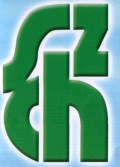 Slovenský zväz chovateľov Krížna 44, 824 76 Bratislava  IČO: 00178322, DIČ: 2020864582zapísaný na Ministerstve vnútra SR v registrácii záujmových združení pod číslom VVS/1-909/90-61- 8Slovenský zväz chovateľov, Krížna 44, 824 76 Bratislava mobil: 0910 392 555, 0910 349 555, e-mail: ekonom@szch.sk, sekretariat@szch.sk,  www.szch.sk, www.szchdz.sk